    ИЗВЕЩЕНИЕ О ПРОВЕДЕНИИ АУКЦИОНА ПО ПРОДАЖЕ ОБЪЕКТА НЕЗАВЕРШЕННОГО СТРОИТЕЛЬСТВА Организатор аукциона: Комитет по управлению имуществом и  земельным отношениям города Челябинска (далее – Комитет, организатор аукциона).Юридический и почтовый адрес: 454113, г.  Челябинск, ул. Тимирязева, 36 Адрес электронной почты: privatiz@kuizo.ruКонтактный телефон: 263-00-71, 264-55-24Основание проведения торгов: статья 239.1 Гражданского кодекса Российской Федерации, постановление Правительства Российской Федерации от 03.12.2014 № 1299 «О  утверждении Правил проведения публичных торгов по продаже объектов незавершенного строительства», распоряжение Администрации города Челябинска от 08.07.2020 № 6344 «О продаже на аукционе объекта незавершенного строительства, расположенного по адресу: г.Челябинск, пр-кт Новоградский».Сведения о суде, принявшем решение об изъятии объекта незавершенного строительства у собственника путем продажи с публичных торгов: Арбитражный суд Челябинской области (решение Арбитражного суда Челябинской области от  25.12.2019 по  делу № А76-8698/2019). Резолютивная часть решения суда: изъять у индивидуального предпринимателя Платошина И. В. объект незавершенного строительства с кадастровым номером 74:36:0501002:32, общей площадью застройки 412, 6 кв. м со степенью готовности объекта 20 %, расположенный по адресу: г.Челябинск, пр-кт Новоградский, путем продажи с  публичных торгов.Прием заявок на участие в аукционе производится в Комитете по адресу: г.  Челябинск, ул. Тимирязева, 36, каб. 20, с 02.10.2020 по 09.11.2020 включительно: в рабочие дни, с понедельника по  четверг с 8:30 до 17:30 часов, в пятницу с 8:30 до 16:15 часов, перерыв с 12.00 до 12:45 часов. В предпраздничные дни продолжительность приема заявок сокращается на один час. Телефоны: 263 00 71, 264 55 24 (вн. номер 436) .Форма заявки на участие в аукционе является неотъемлемой частью извещения, размещаемого в  информационно-телекоммуникационной сети «Интернет»: на официальном сайте Российской Федерации, определенном постановлением Правительства Российской Федерации от 10.09.2012 № 909, для размещения информации о проведении торгов www.torgi.gov.ru, на официальном сайте Администрации города Челябинска www.cheladmin.ru, на официальном сайте Комитета www.kuizo.ru (приложение № 1 к извещению).Дата и время рассмотрения заявок: 10.11.2020 в 11.00 час. местного времени.Дата, время и место проведения аукциона: 11.11.2020 года в  10.00 по  местному времени в здании «Дом Архитектора» по адресу: г.  Челябинск, проспект Ленина, д. 41-а,  1 этаж, актовый зал. Регистрация участников аукциона производится с 09.40 до 10.00 часов.Предмет аукциона: объект незавершенного строительства с кадастровым номером 74:36:0501002:32, площадью 412,6 кв. м, расположенный по  адресу: Челябинская область, г. Челябинск, пр-кт Новоградский. Степень готовности объекта незавершенного строительства - 20 %, (согласно выписке из ЕГРН об основных характеристиках и зарегистрированных правах на объект недвижимости от 20.08.2020 №  КУВИ-002/2020-14402221). Собственник объекта незавершенного строительства: ИП Платошин И. В. .Номер и дата государственной регистрации права: 74:36:0501002:32-74/001/2018-8, 31.10.2018.Начальная цена предмета аукциона составляет 2 146 419 (Два миллиона сто сорок шесть тысяч четыреста девятнадцать) рублей 00 копеек, в т.ч. НДС 20% 357 736,50 (Триста пятьдесят семь тысяч семьсот тридцать шесть) рублей 50 копеек, согласно отчету об определении рыночной стоимости объекта незавершенного строительства                      ООО НЭУ «Эсконс» от 08.09.2020 № 20083101.Величина повышения начальной цены продажи объекта незавершенного строительства (далее – шаг аукциона) установлен в пределах 1% и составляет 21 464,19 (Двадцать одна тысяча четыреста шестьдесят четыре) рубля 19 копеек. Задаток для участия в аукционе в размере 20 % от начальной цены предмета аукциона: 429 283,80 (Четыреста двадцать девять тысяч двести восемьдесят три) рубля               80 копеек.Задаток вносится в срок не позднее 09.11.2020 (даты окончания приема заявок на участие в аукционе).Задаток должен поступить на счет Организатора аукциона не позднее даты рассмотрения заявок (не позднее 10.11.2020).Согласно выписке из  ЕГРН от 21.09.2020 № КУВИ-002/2020-22714588  в Едином государственном реестре недвижимости имеется запись об ограничении прав и обременении обозначенного объекта недвижимости:- ипотека в силу закона от 31.10.2018 № 74:36:0501002:32-74/001/2018-9;- запрет УФРС на осуществление любых регистрационных действий. Срок, на который установлено ограничения  с 31.10.2018 по 01.11.2021.Сведения о земельном участке, на котором расположен объект незавершенного строительства: объект незавершенного строительства расположен на земельном участке с  кадастровый номером 74:36:0501002:26.Площадь земельного участка: 2072 кв. м. Адрес: Челябинская область, г. Челябинск, р-н Центральный, пр-кт Новоградский.Категория земель: земли населенных пунктов. Вид разрешенного использования: для размещения автомобильной заправочной станции, земли запаса (неиспользуемые) (по документу).Документация по планировке территории: постановление Администрации города Челябинска от  04.02.2019 № 45-п «Об утверждении документации по планировке территории (проект планировки территории с проектом межевания территории) в границах: Новоградский проспект, Комсомольский проспект, ул. Татищева, ул. Петра Сумина в Центральном и Курчатовском районах города Челябинска».В соответствии с Правилами землепользования и застройки муниципального образования «Челябинский городской округ», утвержденными решением Челябинской городской Думы от 09.10.2012 № 37/13, земельный участок с  кадастровый номером 74:36:0501002:26, расположен в территориальной зоне: Г2 – зоны объектов IV и V классов опасности.Указанной ДПТ на данном земельном участке предусмотрено размещение комплекса автоуслуг ( класс опасности V).Зоны объектов IV класса опасности выделены для размещения объектов капитального строительства промышленных и производственно-коммунальных предприятий IV и V классов опасности включительно, имеющих санитарно-защитные зоны протяженностью 100 метров и менее. Сочетание различных видов разрешенного использования объектов недвижимости в одной зоне возможно только при условии соблюдения нормативных санитарных требований.Основные виды разрешенного использования:- производственная деятельность (6.0);- склады (6.9);- складские площадки (6.9.1);- служебные гаражи (4.9);- железнодорожный транспорт (7.1);- автомобильный транспорт (7.2);- обеспечение внутреннего правопорядка (8.3);- общественное управление (3.8);- деловое управление (4.1);- бытовое обслуживание (3.3);- автомобильные мойки (4.9.1.3);- ремонт автомобилей (4.9.1.4);- коммунальное обслуживание (3.1);- предоставление коммунальных услуг (3.1.1);- административные здания организаций, обеспечивающих предоставление коммунальных услуг (3.1.2);- благоустройство территории (размещение декоративных, технических, планировочных, конструктивных устройств, элементов озеленения, различных видов оборудования и оформления, малых архитектурных форм, некапитальных нестационарных строений и сооружений, информационных щитов и указателей, применяемых как составные части благоустройства территории, общественных туалетов) (12.0.2);- связь (6.8); - оказание услуг связи (3.2.3); - обеспечение деятельности в области гидрометеорологии и смежных с ней областях (3.9.1).Вспомогательные виды разрешенного использования:- улично-дорожная сеть (12.0.1).Условно разрешенные виды использования:- заправка транспортных средств (4.9.1.1);- объекты торговли (торговые центры, торгово-развлекательные центры (комплексы)) (4.2);- магазины (4.4);- общественное питание (4.6);- осуществление религиозных обрядов (3.7.1).Предельные размеры земельных участков и параметрыразрешенного строительства, реконструкции объектовкапитального строительстваПримечание: коэффициент плотности застройки (максимальное значение) составляет 2,4.Г.2.2 зоны объектов V класса опасностиЗоны объектов V класса опасности выделены для размещения объектов капитального строительства промышленных и производственно-коммунальных предприятий и складских баз V класса опасности, имеющих санитарно-защитные зоны протяженностью 50 метров и менее, деятельность которых связана с производством шума и загрязнения низкого уровня и предоставлением широкого спектра коммерческих услуг, сопровождающих производственную деятельность. Сочетание различных видов разрешенного использования объектов недвижимости в одной зоне возможно только при условии соблюдения нормативных санитарных требований.Основные виды разрешенного использования:- производственная деятельность (6.0);- склады (6.9);- складские площадки (6.9.1);- служебные гаражи (4.9);- железнодорожный транспорт (7.1);- автомобильный транспорт (7.2);- обеспечение внутреннего правопорядка (8.3);- общественное управление (3.8);- деловое управление (4.1);- бытовое обслуживание (3.3);- автомобильные мойки (4.9.1.3);- ремонт автомобилей (4.9.1.4);- объекты торговли (торговые центры, торгово-развлекательные центры (комплексы)) (4.2);- магазины (4.4);- среднее и высшее профессиональное образование (3.5.2);- коммунальное обслуживание (3.1);- предоставление коммунальных услуг (3.1.1);- административные здания организаций, обеспечивающих предоставление коммунальных услуг (3.1.2);- благоустройство территории (размещение декоративных, технических, планировочных, конструктивных устройств, элементов озеленения, различных видов оборудования и оформления, малых архитектурных форм, некапитальных нестационарных строений и сооружений, информационных щитов и указателей, применяемых как составные части благоустройства территории, общественных туалетов) (12.0.2);- связь (6.8);- оказание услуг связи (3.2.3);- обеспечение деятельности в области гидрометеорологии и смежных с ней областях (3.9.1).Вспомогательные виды разрешенного использования:- улично-дорожная сеть (12.0.1).Условно разрешенные виды использования:- заправка транспортных средств (4.9.1.1);- общественное питание (4.6);- осуществление религиозных обрядов (3.7.1).Предельные размеры земельных участков и параметрыразрешенного строительства, реконструкции объектовкапитального строительстваПримечание: коэффициент плотности застройки (максимальное значение) составляет 2,4.Г2.1. зоны объектов IV класса опасности и Г2.2. зоны объектов  V класса опасностиПримечание:Коэффициент плотности застройки (максимальное значение) составляет 2,4Схема расположения земельного участка с кадастровым номером 74:36:0501002:26                  в территориальной зоне 05 01 18 Г.2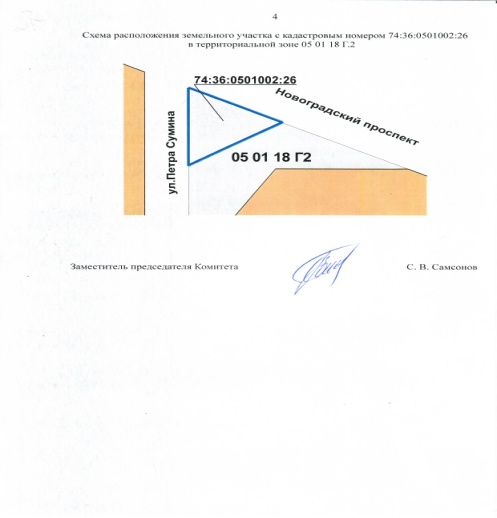 Термины, используемые в информационном сообщении применяются в значениях, определенных законодательством Российской Федерации.Порядок приема и отзыва заявок на участие в аукционеПодать заявку на участие в аукционе может лицо, которое вправе приобрести объект незавершенного строительства в собственность (далее – заявитель).Согласно пункту 5 статьи 449.1 Гражданского кодекса Российской Федерации в публичных торгах не могут участвовать должник, организации, на которые возложены оценка и реализация имущества должника, и работники указанных организаций, должностные лица органов государственной власти, органов местного самоуправления, чье участие в торгах может оказать влияние на условия и результаты торгов, а также члены семей соответствующих физических лиц.Один заявитель вправе подать только одну заявку на участие в аукционе.Заявки на участие в аукционе, полученные после окончания установленного срока их приема, не рассматриваются и в тот же день возвращаются заявителю.Заявитель вправе отозвать заявку на участие в аукционе в любое время до  установленных даты и времени начала рассмотрения заявок.Для участия в аукционе заявитель представляет в срок, установленный в извещении о  проведении аукциона, следующие документы:а) заявка на участие в аукционе по установленной в извещении о проведении аукциона форме;б) копии документов, удостоверяющих личность заявителя (для граждан);в) надлежащим образом заверенный перевод на русский язык документов о  государственной регистрации юридического лица в соответствии с законодательством иностранного государства, если заявителем является иностранное юридическое лицо;г) документ, подтверждающий полномочия лица на осуществление действий от имени заявителя – юридического лица (копия решения о назначении или об избрании физического лица на должность, в соответствии с которым такое лицо обладает правом действовать от  имени заявителя без доверенности (далее – руководитель заявителя). В случае если от  имени заявителя действует иное лицо, заявка на участие в аукционе должна содержать также доверенность на осуществление действий от имени заявителя, заверенную печатью заявителя и подписанную руководителем заявителя или уполномоченным этим руководителем лицом (для юридических лиц), либо нотариально удостоверенную доверенность от физического лица, либо нотариально заверенную копию такой доверенности. В случае если указанная доверенность подписана лицом, уполномоченным руководителем заявителя, заявка на участие в аукционе должна содержать также документ, подтверждающий полномочия такого лица;д) документы, подтверждающие внесение задатка.Порядок внесения и возврата задаткаДля участия в аукционе заявитель вносит задаток в размере, в сроки и в порядке, которые указаны в  извещении о проведении аукциона. Задаток за участие в аукционе оплачивается путём перечисления денежных средств на лицевой счёт Комитета.Реквизиты для перечисления задатка:Банк получателя: Отделение по Челябинской области Уральского главного управления Центрального банка Российской Федерации (сокращенное наименование – Отделение Челябинск). Получатель: Комитет финансов города Челябинска (Комитет по управлению имуществом и земельным отношениям города Челябинска Л/счет 0546900003К).Р/счет 40302810000005000002БИК 047501001 ИНН 7421000190КПП 745101001ОКТМО 75701000Назначение платежа: Л/счет 0546900003К906, задаток для участия в аукционе по продаже объекта незавершенного строительства по адресу: г. Челябинск,                                  пр-кт Новоградский.Исполнение обязанности по внесению суммы задатка третьими лицами не допускается.Заявитель вносит задаток в размере 20 % от  начальной цены предмета аукциона, указанной в настоящем информационном сообщении. Задаток должен поступить на лицевой счет организатора аукциона не позднее даты рассмотрения заявок на участие в аукционе. Документом, подтверждающим поступление задатка на счет организатора аукциона, является выписка с лицевого счета Комитета.Настоящее извещение является публичной офертой для заключения договора о задатке в соответствии со статьей 437 Гражданского кодекса Российской Федерации (далее – ГК РФ), а подача претендентом заявки и перечисление задатка являются акцептом такой оферты в соответствии со статьей 438 ГК РФ, после чего договор о задатке считается заключенным в  письменной форме.В случае отзыва заявителем заявки на участие в аукционе в любое время до  установленных даты и времени начала рассмотрения заявок, задаток возвращается указанному заявителю в течение 5 рабочих дней с даты получения организатором аукциона уведомления об отзыве заявки на участие в аукционе.В случае получения заявки после окончания установленного срока приема заявок, задаток возвращается заявителю, подавшему такую заявку, в течение 5 рабочих дней с даты подписания протокола о результатах аукциона.Если аукцион не состоялся, полученный задаток подлежит возврату.Задаток, внесенный заявителем, который участвовал в аукционе, но не был признан его победителем, возвращается данному заявителю в течение 5 рабочих дней со дня подписания протокола о результатах аукциона.При заключении договора купли-продажи объекта незавершенного строительства с лицом, выигравшим аукцион, сумма внесенного им задатка засчитывается в счет исполнения обязательств по заключенному договору.При уклонении или отказе лица, выигравшего аукцион, от заключения в установленный срок договора купли-продажи объекта незавершенного строительства задаток ему не возвращается.Порядок определения участников аукционаОрганизатор аукциона рассматривает заявки и документы заявителей, устанавливает факт поступления от заявителей задатков на основании выписки (выписок) соответствующего счета Комитета. Организатор аукциона в отношении заявителей - юридических лиц и индивидуальных предпринимателей запрашивает сведения, подтверждающие факт внесения сведений о  заявителе в Единый государственный реестр юридических лиц или Единый государственный реестр индивидуальных предпринимателей, у федерального органа исполнительной власти, осуществляющего государственную регистрацию юридических лиц и индивидуальных предпринимателей.По результатам рассмотрения документов организатор аукциона принимает решение о признании заявителей участниками аукциона или об отказе в допуске заявителей к участию в аукционе, которое оформляется протоколом рассмотрения заявок на участие в аукционе (далее – протокол).Заявитель не допускается к участию в аукционе в следующих случаях:а) непредставление необходимых для участия в аукционе документов или представление недостоверных сведений;б) не поступление задатка на дату рассмотрения заявок на участие в аукционе;в) подача заявки лицом, не уполномоченным на осуществление таких действий.В случае если по окончании срока подачи заявок на участие в аукционе не  подана ни одна заявка, аукцион признается несостоявшимся.В случае если на основании результатов рассмотрения заявок на участие в аукционе принято решение об отказе в допуске к участию в аукционе всех заявителей или о допуске к  участию в аукционе и признании участником аукциона только одного заявителя, аукцион признается несостоявшимся.Порядок проведения аукционаПубличные торги по продаже объектов незавершенного строительства, расположенных на земельных участках, находящихся в государственной или муниципальной собственности и предоставленных по результатам аукциона, в связи с прекращением действия договоров аренды таких земельных участков, проводятся в форме аукциона, открытого по составу участников.В аукционе могут участвовать только заявители, признанные участниками аукциона.Непосредственно перед началом проведения аукциона организатор аукциона регистрирует явившихся на аукцион участников аукциона (их представителей). При  регистрации участникам аукциона (их представителям) выдаются пронумерованные карточки (далее – карточки);Аукцион проводится путем повышения начальной (минимальной) цены предмета аукциона, указанной в извещении о проведении аукциона, на шаг аукциона, который устанавливается в пределах 1 % начальной цены предмета аукциона, указанной в извещении о проведении аукциона.Аукцион начинается с объявления аукционистом начала проведения аукциона, предмета аукциона, начальной (минимальной) цены предмета аукциона, шага аукциона, после чего аукционист предлагает участникам аукциона заявлять свои предложения о цене предмета аукциона.Участники аукциона поднимают после оглашения аукционистом начальной (минимальной) цены предмета аукциона и каждой очередной цены предмета аукциона в случае, если готовы заключить договор купли-продажи После чего аукционист объявляет начальную цену предмета аукциона, увеличенную в  соответствии с шагом аукциона.Участник аукциона после объявления аукционистом начальной цены предмета аукциона увеличенной в соответствии с шагом аукциона, поднимает карточку в случае если он согласен заключить договор по объявленной цене.Аукционист объявляет номер карточки участника аукциона, который первым поднял карточку после объявления аукционистом начальной цены предмета аукциона, увеличенной в соответствии с «шагом аукциона», а также новую цену договора, увеличенную в  соответствии с «шагом аукциона» и предлагает участникам аукциона заявлять свои предложения по цене продажи, превышающей начальную цену.Каждую последующую цену аукционист назначает путем увеличения текущей цены на шаг аукциона. Каждая последующая цена, превышающая предыдущую цену на шаг аукциона, заявляется участниками аукциона путем поднятия карточек. После объявления очередной цены аукционист называет номер карточки участника аукциона, который первым ее поднял. Затем аукционист объявляет следующую цену в соответствии с шагом аукциона.При отсутствии участников аукциона, готовых заключить договор о предмете аукциона в соответствии с названной аукционистом ценой, аукционист повторяет эту цену 3  раза.Если после троекратного объявления очередной цены ни один из участников аукциона не поднял карточку, аукцион завершается. Победителем аукциона признается участник, предложивший в ходе проведения торгов наиболее высокую цену предмета аукциона и номер карточки которого был назван аукционистом последним.По завершении аукциона аукционист объявляет о продаже объекта незавершенного строительства, цену продажи предмета аукциона и номер билета победителя аукциона.Лицо, выигравшее аукцион, и организатор аукциона подписывают в день проведения аукциона протокол о его результатах, который в течение 3 рабочих дней со дня проведения аукциона подлежит опубликованию в газете «Вечерний Челябинск» и размещению на:- официальном сайте Российской Федерации в  информационно-телекоммуникационной сети Интернет, определенном постановлением Правительства Российской Федерации от  10.09.2012 № 909, для размещения информации о  проведении торгов – www.torgi.gov.ru (в разделе «Строительство»);- официальном сайте Администрации города Челябинска в сети Интернет www.cheladmin.ru;- официальном сайте Комитета в сети Интернет http: www.kuizo.ru.В случае если в аукционе участвовал только один участник или при проведении аукциона не присутствовал ни один из участников аукциона, либо если после троекратного объявления предложения о начальной цене предмета аукциона не поступило ни одно предложение о цене предмета аукциона, которое предусматривало бы более высокую цену предмета аукциона,  аукцион признается несостоявшимся.Заключение договора купли-продажи объекта незавершенного строительстваЛицо, выигравшее аукцион, и организатор аукциона подписывают договор купли-продажи объекта незавершенного строительства, являвшегося предметом аукциона, в  течение 3 дней со дня подписания протокола о результатах аукциона. При этом организатор аукциона подписывает договор купли-продажи от имени собственника объекта незавершенного строительства без доверенности.При уклонении или отказе лица, выигравшего аукцион, от заключения в  установленный срок договора купли-продажи результаты аукциона аннулируются организатором аукциона, победитель утрачивает право на заключение указанного договора, задаток ему не возвращается.Организатор аукциона не вправе уклоняться от подписания протокола и заключения договора купли-продажи объекта незавершенного строительства, являвшегося предметом аукциона.Средства, полученные от продажи на аукционе объекта незавершенного строительства, вносятся на счет организатора аукциона и переводятся организатором аукциона бывшему собственнику объекта незавершенного строительства в течение 10 дней после государственной регистрации права собственности победителя аукциона на указанный объект за вычетом расходов на подготовку и проведение аукциона.В соответствии с подпунктом 1 пункта 1 статьи 146 Налогового кодекса Российской Федерации операции по реализации товаров (работ, услуг) на территории Российской Федерации признаются объектом налогообложения НДС. В соответствии с пунктом 4 статьи 161 Налогового кодекса Российской Федерации при реализации на территории Российской Федерации имущества, реализуемого по  решению суда, налоговая база определяется исходя из цены реализуемого имущества. Налоговым агентом признается орган, уполномоченный осуществлять реализацию указанного имущества.В соответствии с подпунктом 1 пункта 5 статьи 39.6 Земельного кодекса Российской Федерации предоставление в аренду без проведения торгов земельного участка, который находится в  государственной или муниципальной собственности и на котором расположен объект незавершенного строительства, осуществляется однократно для завершения строительства этого объекта собственнику объекта незавершенного строительства, право собственности на который приобретено по результатам публичных торгов по продаже этого объекта, изъятого у  предыдущего собственника в связи с прекращением действия договора аренды земельного участка, находящегося в государственной или муниципальной собственности.Победитель аукциона перечисляет денежные средства в размере стоимости объекта, являвшегося предметом аукциона, установленную по результатам торгов, на расчетный счет организатора аукциона в течение 5  (пяти) рабочих дней со дня подписания договора купли-продажи.В соответствии с пунктом 7 статьи 449.1 Гражданского кодекса Российской Федерации, в случае неуплаты победителем торгов покупной цены в установленный срок договор с ним считается незаключенным, а торги признаются несостоявшимися. Организатор торгов также вправе требовать возмещения причиненных ему убытков.Заинтересованные лица могут получить дополнительную информацию об условиях проведения аукциона и условиях договора купли-продажи по телефону: 8 (351) 263-00-71, 264-55-24. С содержанием извещения о проведения аукциона по продаже объекта незавершенного строительства, формой заявки на участие в аукционе, проектом договора купли-продажи можно ознакомиться на:- официальном сайте Российской Федерации в  информационно-телекоммуникационной сети Интернет, определенном постановлением Правительства Российской Федерации от  10.09.2012 № 909, для размещения информации о  проведении торгов – www.torgi.gov.ru (вкладка «Строительство»);- официальном сайте Администрации города Челябинска в сети Интернет www.cheladmin.ru (вкладка «Аукционы и конкурсы»/ «Прочее»);- официальном сайте Комитета по управлению имуществом и земельным отношениям города Челябинска в сети Интернет http: www.kuizo.ru (вкладка «Торги»/ «Аукционы»/ «Публичные торги»).Приложения:Форма заявки на участие в аукционе по продаже объекта незавершенного строительства;Проект договора купли-продажи объекта незавершенного строительства.Председатель Комитета                                                                                                О. В. ШейкинаПриложение №1  (форма заявки)В Комитет по управлению имуществом и земельным отношениям города Челябинска (Организатору аукциона)ЗАЯВКА НА УЧАСТИЕ В АУКЦИОНЕ по продаже объекта незавершенного строительства«____»_____________(дата аукциона)Заявитель ____________________________________________________________________(Ф.И.О. гражданина или полное наименование юридического лица)________________________________________________тел._____________________________(адрес/место нахождения, телефон/факс)_____________________________________________________ИНН______________________            (для гражданина - данные паспорта: серия и номер, кем, где, когда выдан), ИНН_____________________________________________________________________________ для юридического лица или индивидуального предпринимателя - номер ОГРН (ОГРНИП)в лице ____________________________________________________________________________, (заполняется полномочными представителями физического и юридического лица: Ф.И.О. и паспортные данные / должность)действующего (ей) на основании_______________________________________________________,                                            (заполняется полномочными представителями физического и юридического лиц: доверенность дата и №, Устав, др. документы)Ознакомившись с извещением о проведении аукциона по продаже объекта незавершенного строительства с кадастровым номером 74:36:0501002:32 площадью 412,6 кв. м, расположенного по  адресу: Челябинская область, г. Челябинск, по Новоградскому      пр-кт, степенью готовности 20 %, изучив предмет продажи, прошу принять настоящую заявку на участие в аукционе.Подтверждаю, что согласен приобрести указанное в извещении о проведении аукциона по продаже объекта незавершенного строительства (далее – извещение о  проведении аукциона)  имущество в соответствии с условиями, указанными в извещении о  проведении аукциона; что ознакомлен с физическим состоянием объекта незавершенного строительства, составом имущества, существующими обременениями, в том числе земельного участка на котором расположен объект незавершенного строительства, и иной документацией. Претензий относительно состава, физического состояния имущества и его документации не имею. Гарантирую достоверность сведений, указанных в заявке и приложенных к ней документах, и подтверждаю право организатора аукциона запрашивать в уполномоченных органах и организациях информацию, подтверждающую представленные сведения.Обязуюсь соблюдать условия проведения аукциона, предусмотренные извещением о  проведении аукциона, Гражданским кодексом Российской Федерации, Правилами проведения публичных торгов по продаже объектов незавершенного строительства, утвержденными постановлением Правительства Российской Федерации от 03.12.2014 № 1299. В случае признания меня победителем аукциона обязуюсь заключить с организатором аукциона договор купли-продажи объекта незавершенного строительства в  течение 3 дней со дня подписания протокола о  результатах аукциона и уплатить организатору аукциона стоимость объекта незавершенного строительства, установленную по результатам аукциона, в течение 5  (пяти) рабочих дней со дня подписания договора купли-продажи объекта незавершенного строительства.Банковские реквизиты для возврата задатка:наименование банка получателя ________________________________________________________________________________________________________________________Наименование получателя _____________________________________________________________________________________________________________________________Согласен на обработку и использование своих персональных данных при сохранении их конфиденциальности в соответствии с Федеральным законом от 27.07.2006 № 152-ФЗ «О  персональных данных».Перечень документов, приложенных к заявке:1.________________________________________________________________________     2.________________________________________________________________________ 3.__________________________________________________________________________________________________________________________________________________Подпись заявителя (его полномочного представителя):_________________________________________________________________М.П.     "______"_________________________20__ г.Заявка принята организатором аукциона:час_______мин______"_____"______________________20__ г. за № _______Подпись уполномоченного лица организатора аукциона:__________________________________________________________________Приложение № 2 (проект договора)  ДОГОВОР КУПЛИ-ПРОДАЖИ ОБЪЕКТА НЕЗАВЕРШЕННОГО СТРОИТЕЛЬСТВА № ____ «___»______________ 20___г.                                                                                      г. Челябинск Комитет по управлению имуществом и земельным отношениям города Челябинска, в  лице председателя Шейкиной Оксаны Владимировны, действующей на основании Положения о Комитете по управлению имуществом и земельным отношениям города Челябинска, утвержденного постановлением Администрации города Челябинска от  02.03.2015 № 45-п, действующий от имени собственника объекта незавершенного строительства Индивидуального предпринимателя Платошина Ивана Викторовича (сокращенное название – ИП Платошин И. В.) на основании решения Арбитражного суда Челябинской области от  25.12.2019 по делу № А76-8698/2019, вступившего в законную силу 25.01.2020 , именуемый в дальнейшем «Продавец», с  одной стороны, и  ______________________________, именуемый в дальнейшем «Покупатель», с другой стороны, вместе именуемые «Стороны», на основании протокола о  результатах аукциона по продаже объекта незавершенного строительства от  ____________20___  №________ заключили настоящий договор купли-продажи объекта незавершенного строительства (далее – Договор) о нижеследующем:Предмет ДоговораПо настоящему Договору «Продавец» обязуется передать в собственность «Покупателя», а «Покупатель» обязуется принять и оплатить объект незавершенного строительства с кадастровым номером 74:36:0501002:32, площадью 412,6 кв. м, степенью готовности объекта 20 %, расположенный по адресу: Челябинская область, г. Челябинск, пр-кт Новоградский                                          в Центральном районе города Челябинска (далее – «Объект»).1.2. «Объект» расположен на земельном участке с кадастровым номером 74:36:0501002:26, площадью 2072 кв. м, по адресу: Челябинская область, г. Челябинск, 
р-н Центральный, пр-кт Новоградский (далее – земельный участок).Цена Договора и порядок расчетов2.1. Цена (стоимость) «Объекта» установлена в соответствии с протоколом 
о результатах аукциона по продаже объекта незавершенного строительства (далее – аукцион) и составляет  ______________ (________________) рублей, в том числе НДС 20%, который составляет ______________ (________________) рублей.Установленная в настоящем пункте цена «Объекта» не включает стоимость земельного участка или прав на него. Покупатель приобретает право пользования земельным участком в  соответствии с действующим законодательством Российской Федерации и обязан самостоятельно обратиться за оформлением земельных правоотношений в адрес «Продавца».Сумма внесенного «Продавцом» задатка для участия в аукционе в размере  429 283,80 (Четыреста двадцать девять тысяч двести восемьдесят три) рубля 80 копеек засчитывается в счет исполнения обязательств по Договору.«Покупатель» уплачивает на счет «Продавца» цену (стоимость) «Объекта» указанную в пункте 2.1 Договора за минусом внесенного задатка в размере 798 672,00 (Семьсот девяносто восемь тысяч шестьсот семьдесят два) рубля  00 копеек путем перечисления суммы в размере ______________ (________________) рублей, в том числе НДС 20%, который составляет ______________ (________________) рублей в порядке, указанного в пункте 2.3 Договора.2.3. Оплата «Покупателем» указанной в пункте 2.2 Договора суммы, производится в  течение 5  (пяти) рабочих дней со дня подписания Договора на счет «Продавца» по  следующим реквизитам: Банк получателя: Отделение по Челябинской области Уральского главного управления Центрального банка Российской Федерации (сокращенное наименование – Отделение Челябинск)Получатель: Комитет финансов города Челябинска (Комитет по управлению имуществом и земельным отношениям города Челябинска Л/счет 0546900003К)Р/счет 40302810000005000002БИК 047501001 ИНН 7421000190КПП 745101001ОКТМО 75701000В платежном поручении необходимо указывать номер и дату Договора, адрес «Объекта» и наименование «Покупателя».2.4. Моментом надлежащего исполнения обязанности «Покупателя» по уплате стоимости «Объекта» является дата поступления денежных средств на счет «Продавца» в  сумме и в сроки, указанные пунктах 2.2, 2.3 Договора.Передача «Объекта» и переход права собственности на «Объект»3.1. Переход права собственности на «Объект» к «Покупателю» оформляется после полной оплаты «Объекта», в порядке, предусмотренном пунктами 2.1 - 2.4 Договора.3.2. «Объект» осмотрен «Покупателем». Состояние «Объекта» «Покупателю» известно, претензии к «Продавцу» отсутствуют. «Объект» передается «Продавцом» и принимается «Покупателем» по акту приема - передачи (Приложение № 1) в пятидневный срок с момента его полной оплаты по Договору. С момента заключения Договора на «Покупателя» переходят все риски случайной гибели или повреждения «Объекта».3.3. Переход права собственности на «Объект» по Договору подлежит обязательной государственной регистрации, право собственности «Покупателя» считается возникшим с момента такой регистрации. Расходы по государственной регистрации перехода права собственности несёт «Покупатель».В течение 5 (пяти) рабочих дней после заключения Договора, «Стороны» настоящего Договора обязаны подать в Управление Федеральной службы государственной регистрации, кадастра и картографии по Челябинской области электронные документы, подписанные усиленной квалифицированной электронной подписью каждой из сторон Договора на регистрацию перехода права собственности на «Объект».Ответственность сторон4.1. За невыполнение или ненадлежащее выполнение своих обязательств по  настоящему Договору Стороны несут ответственность в соответствии с действующим законодательством Российской Федерации и настоящим договором.4.2. В случае нарушения установленного пунктами 2.1-2.4 Договора порядка оплаты цены (стоимости) «Объекта» «Покупатель» уплачивает «Продавцу» неустойку, устанавливаемую в размере 0,1% от невыплаченной суммы платежа за каждый день просрочки.4.3. При нарушении «Покупателем» денежных обязательств по Договору «Продавец» вправе по своему выбору потребовать полной оплаты «Объекта» либо отказаться от  исполнения Договора. При отказе от исполнения Договора «Продавец» направляет «Покупателю» уведомление об одностороннем отказе от Договора.В таком случае Договор считается прекращенным с момента получения уведомления «Покупателем». В случае отсутствия сведения о получении  «Покупателем» письменного уведомления об отказе от исполнения Договора, уведомление считается полученным «Покупателем» по истечении 1 месяца с момента направления уведомления «Продавцом» «Покупателю» по адресу, указанному в разделе 6 настоящего Договора.Внесенная «Покупателем» сумма, в том числе задаток, не  возвращается и  обязательства «Продавца» прекращаются.Расторжение Договора не освобождает «Покупателя» от уплаты пени по Договору.4.4. Стороны освобождаются от ответственности за частичное или полное невыполнение обязательств по настоящему Договору, если такое невыполнение явилось следствием обстоятельств непреодолимой силы, к которым относятся события, на которые Стороны не могут оказывать влияния и за возникновение которых они не несут ответственности, а именно: война и военные действия, пожар, наводнения, забастовки, эпидемия, другие природные катастрофы, стихийные и другие бедствия, находящиеся за пределами контроля Сторон.4.5. Ответственность «Сторон», не урегулированная Договором, устанавливается законодательством Российской Федерации.Срок действия Договора5.1. Настоящий Договор вступает в силу с момента его подписания Сторонами и  прекращает свое действие:- исполнением Сторонами своих обязательств по настоящему Договору;- расторжением настоящего Договора;- по иным основаниям, предусмотренным действующим законодательством Российской Федерации.Заключительные положения6.1. Вопросы, не урегулированные Договором, разрешаются в  соответствии с  законодательством Российской Федерации.6.2. В случае недостижения Сторонами соглашения по спорным вопросам, возникающим в связи с исполнением настоящего Договора, Стороны обращаются в  Арбитражный суд Челябинской области в порядке, определенном законодательством Российской Федерации.6.3. Исчисление сроков, указанных в настоящем Договоре, исчисляется периодом времени, указанном в днях. Течение срока начинается на следующий день после наступления события, которым определено его начало. Если последний день срока приходится  на нерабочий день, днем окончания срока считается ближайший следующий за ним рабочий день.6.4. Настоящий Договор составлен в 3 (трех) экземплярах, имеющих одинаковую юридическую силу, по одному для каждой их Сторон, третий экземпляр для Управления Федеральной службы государственной регистрации, кадастра и картографии по Челябинской области.6.5. «Покупатель» после государственной регистрации права собственности на  «Объект» имеет право на однократное предоставление земельного участка в аренду без проведения торгов для завершения строительства расположенного на нем «Объекта» сроком на три года. Оформление прав на земельный участок под завершенным строительством объектом осуществляется в соответствии с законодательством Российской Федерации.Адреса и банковские реквизиты сторонПриложение № 1К договору купли-продажи объекта незавершенного строительства №___ от ________ 2020 г.АКТ №_______приема-передачи объекта незавершенного строительствагород Челябинск						             от ______ 2020 годаКомитет по управлению имуществом и земельным отношениям города Челябинска, в  лице председателя Шейкиной Оксаны Владимировны, действующей на основании Положения о Комитете по управлению имуществом и земельным отношениям города Челябинска, утвержденного постановлением Администрации города Челябинска от  02.03.2015 № 45-п, выступающий от имени собственника объекта незавершенного строительства ИП Платошина И. В. на основании решения Арбитражного суда Челябинской области от 25.12.2019 по делу А76-8698/2019, вступившего в законную силу  «_______»_________ 2019 года,  именуемый в дальнейшем «Продавец», с  одной стороны, и ______________________________, именуемый в дальнейшем «Покупатель», с другой стороны, вместе именуемые «Стороны», на основании протокола о  результатах аукциона  от ____________20___  №________ , составили настоящий акт приема-передачи о нижеследующем:Продавец передаёт, Покупатель во исполнение договора купли-продажи объекта незавершенного строительства № _______ от _______  20__ г. принимает объект незавершенного строительства с кадастровым номером  74:36:0501002:32, общей площадью 412,6 кв.м.,  степенью готовности 20%, расположенный по адресу: г. Челябинск,  пр-кт Новоградский. Покупатель принял от Продавца объект незавершенного строительства в таком виде, в котором он есть на день подписания настоящего акта. Претензий по поводу состояния принятого объекта незавершенного строительства Покупатель не имеет.Настоящим актом каждая из сторон по договору подтверждает, что у сторон нет друг                  к другу претензий по существу договора.Настоящий акт составлен в трех экземплярах, имеющих равную юридическую силу,                            по одному экземпляру для каждой из Сторон.Минимальный размер участка, кв. мМаксимальный размер участка, кв. мМинимальный отступ от границ участка (красных линий улиц), мМинимальный коэффициент застройки (процент застройки)Максимальный коэффициент застройки (процент застройки)Минимальный коэффициент озелененияПредельное количество этажей300не подлежит установлениюв соответствии с требованиями, установленными для зоны Г.1.10,4 (40)0,8 (80)0,1не подлежит установлениюМинимальный размер участка, кв. мМаксимальный размер участка, кв. мМинимальный отступ от границ участка (красных линий улиц), мМинимальный коэффициент застройки (процент застройки)Максимальный коэффициент застройки (процент застройки)Минимальный коэффициент озелененияПредельное количество этажей300не подлежит установлениюв соответствии с требованиями, установленными для зоны Г.1.10,4 (40)0,8 (80)0,1не подлежит установлениюМинимальный размер участка кв.м.Максима-льный размер участка, кв.м.Минималь-ный отступ от границ участка (красных линий улиц), мМинималь-ный коэффициент застройки (процент застройки)Максималь-ный коэффициент застройки (процент застройки)Минималь-ный коэффи-циент озелененияПредельное кол-во этажей300Не подлежит установлениюВ соответствии с требованиями, установленными для зоны Г.1.10,4 (40)0,8 (80)0,1Не подлежитустановлениюБИК Кор.счёт ИНН КПП Расчётный счёт Продавец:Комитет по управлению имуществом и земельным отношениям города Челябинска, действующий от имени собственника объекта незавершенного строительства ИП Платошина  И.В. на основании решения Арбитражного суда Челябинской области от 25.12.2019 по делу              № А76-8698/2019Адрес (место нахождения): Россия, 454113, г.Челябинск, ул.Тимирязева, 36ИНН 7453048268, КПП 745301001Тел.: (351) 263 00 71______________________  /Шейкина О.В./М.П.Продавец:Комитет по управлению имуществом и земельным отношениям города Челябинска______________________  /Шейкина О.В./М.П.